PERSONAL DATA PROTECTIONRequest for customer’s data is necessary to the order processing.The customer’s Data are kept for the time stipulated by regulations in force, particularly the DPACI/RES/2005/017 dated December 26th, 2018 concerning the CCI’s archives and their department.Excepting opposition of the customer, these data would be used to communicate with him over BNE events, activities and services. Each the BNE and the customer commit themselves in respecting the data protection laws in force, particularly the General Regulation on the Data Protection(GRDP) and in operating the appropriated technical process in order to meet the requirement of the regulation laws protecting the concerned people.According to the regulation in force the customer benefits an access, a portability and limitation or erasing of his own data. He can also introduce a complaint with a supervisor authority such as the French CNIL.For any information or complain the customer may contact the delegate for Data Protection of the BNE at:dpo@lyon-metropole.cci.fr., or check our Data protection policy on our site .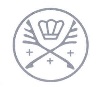 